Starostwo Powiatowe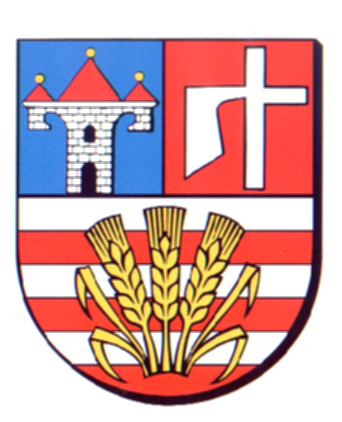 w OpatowieWydział Zarządzania Kryzysowegoul. Sienkiewicza 17, 27-500 Opatów tel./fax 15 868 47 01, 607 350 396, e-mail: pzk@opatow.plOSTRZEŻENIE METEOROLOGICZNEOpatów, dnia 13.04.2022 r.Opracował: WZKK.WOSTRZEŻENIE METEOROLOGICZNE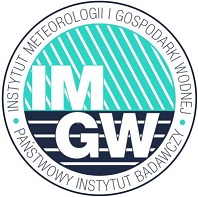 OSTRZEŻENIE Nr 35
Zjawisko:  PrzymrozkiStopień zagrożenia:  1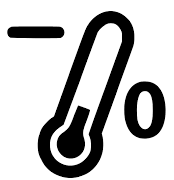 Biuro:IMGW-PIB Biuro Prognoz Meteorologicznych w KrakowieObszar:       województwo świętokrzyskie – powiat opatowskiWażność:   Od: 13-04-2022 godz. 23:00Do: 14-04-2022 godz. 07:00Przebieg:Miejscami prognozowany jest spadek temperatury powietrza do około -2°C, przy gruncie do -3°C.Prawdopodobieństwo:80 %Uwagi:Brak.Czas wydania:13-04-2022 godz. 11:51Synoptyk: Tadeusz Stolarczyk